REGULAMIN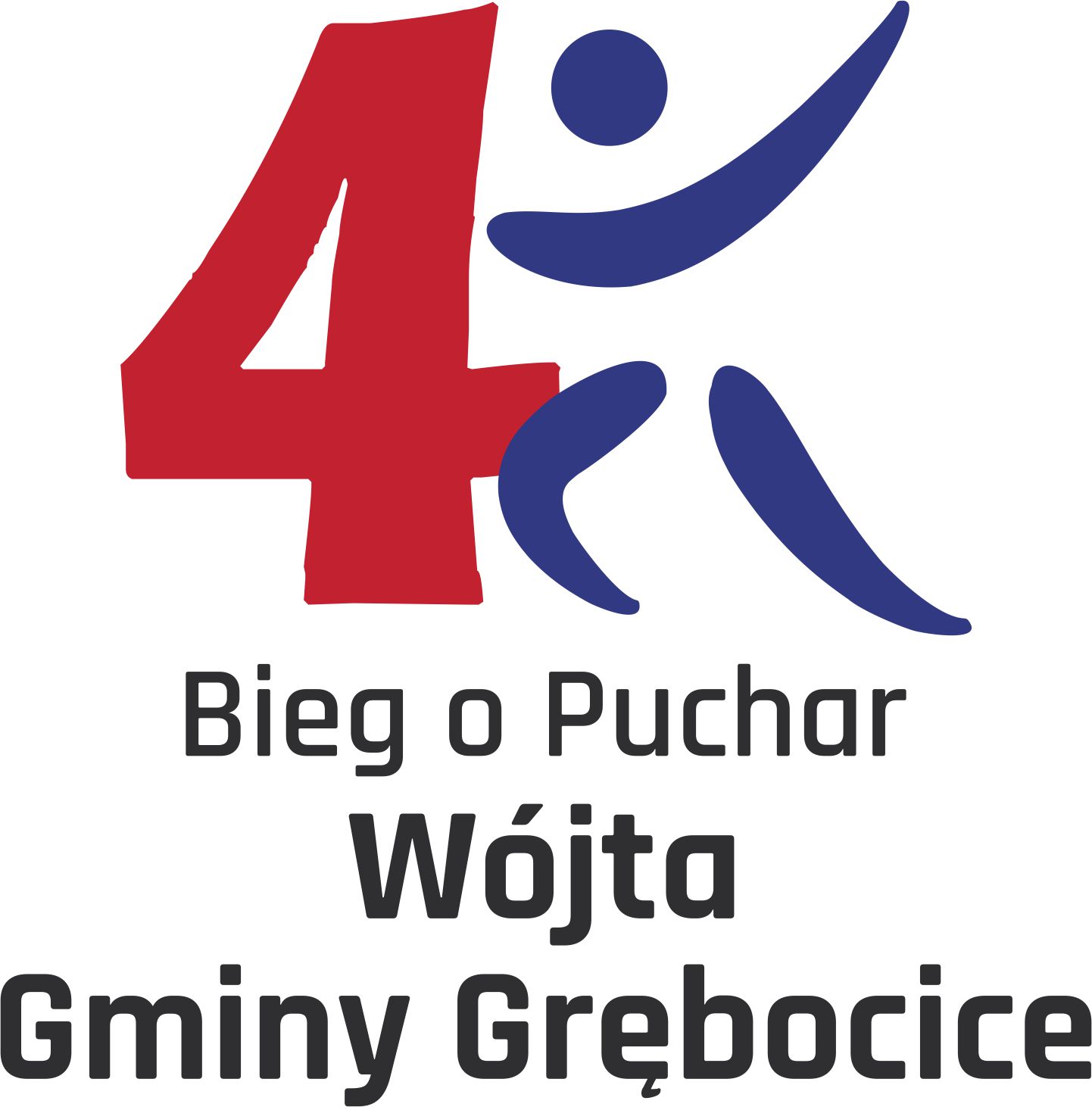 4 Bieg o Puchar Wójta Gminy Grębocice Z OKAZJI ŚWIĘTA 3-GO MAJAGrębocice 03.05.2017CELEPopularyzacja i upowszechnianie biegania jako sposobu na aktywny wypoczynek i prozdrowotne oddziaływanie na człowieka.Promocja Gminy Grębocice.Uczczenie Święta Konstytucji 3-go maja.ORGANIZATOR
Organizatorem jest Gmina Grębocice oraz firma Sport -Górski Jerzy Górski.Termin i Miejsce:Wszystkie biegi zostaną rozegrane 3 maja 2017 roku ( środa ) 
Grębocice ( start i meta wszystkich startów stadion lekkoatletyczny przy Gimnazjum im. Jana Nowaka-Jeziorańskiego w Grębocicach ul. Szkolna 2 )BIURO ZAWODÓW8:00 - 10:00 Biuro Zawodów przyjmuje osobiste zgłoszenia uczestników oraz zaświadczenia lekarskie o zdolności do biegu lub oświadczenia uczestników o starcie na własną odpowiedzialność, osoby niepełnoletnie – rodzice lub opiekunowie prawni podpisują oświadczenie wydaje numery startowe i chipyPROGRAM ZAWODÓW10:30 oficjalne otwarcie10:40 bieg Krasnoludków Przedszkolaki ( krasnale) to specjalny bieg dla przedszkolaków10:50 bieg dzieci - klasy I - II ( osobno dziewczęta i chłopcy)11:00 bieg dzieci - klasy III – IV ( osobno dziewczęta i chłopcy)11:15 bieg dzieci - klasy V -VI ( osobno dziewczęta i chłopcy )11:30 bieg dla gimnazjalistów11:45 dla uczestników 16 lat i starsi11:50 start Nordic Walking12:45 Ceremonia zakończenia biegu i wręczenie nagród przy Mecie w ogródku dla zwycięzców wszystkich startówDystanse :Przedszkola 200 mSzkoły podstawowe I-II kl. – 200 m, Klasy III-IV – 400 m (jedno okrążenie)Klasy V-VI - 800 m, ( dwa okrążenia)Gimnazja 1.200 m, ( trzy okrążenia)Ponadgimnazjalne 16 lat + i dorośli - 5.000 m, (dwa okrążenia – stadion i ulice Grębocic )Nordic Walking 2.500 m ( jedno okrążenie – stadion i ulice Grębocic )Uczestnicy :PrzedszkolakiUczniowie szkół podstawowychUczniowie gimnazjówDorośli 16 lat +Zgłoszenia - Zapisy do zawodów : zgłoszenia można dokonać na 2 sposobyOnline 
zgłoszenia dokonywane przez formularz na stronie www.sport-gorski.pl wraz z dokonaniem opłaty 30 złotych przez płatność elektroniczną, maksymalny czas na zapisy i opłaty do 28 kwietnia 2017 r. W tym roku opłata startowa w całości przekazana będzie na cele charytatywne. 
Dzięki wpłatom wesprzemy rehabilitację mieszkanki Gminy Grębocice ANNY SIKORY  z Rzeczycy. W biurze zawodów w dniu zawodów 
Zgłoszenia dokonywane przez wypełnienie formularza w biurze zawodów i wniesienie opłaty startowej  
Koszt tej formy zgłoszenia wynosi 50 zł .Osoby niepełnoletnie do 18 lat startują wyłącznie na pisemna zgodę rodziców lud opiekunów prawnych
Limit zgłoszeń łącznie 460 osób :
bieg na 5 km - 200 osób 
nordic walking – 50 osóbbieg dzieci – 150 osób zapisy przyjmowane są w Urzędzie Gminy Grębocice pokój nr 11.
W biurze zawodów organizator będzie dysponował 
( poza osobami zgłoszonymi prze Internet i opłaconymi ) 
30 pakietów na bieg 5 km, 10 pakietów na Nordic Walking i 20 pakietów na bieg dla dzieciOpłata StartowaOpłata startowa dla zgłoszeń elektronicznych dystans 5 km – 30 złOpłata startowa dla zgłoszeń elektronicznych Nordic Walking 2.5 km -30 złOplata startowa dla zgłoszeń w biurze zawodów w dniu 3 maja - 50 złOpłaty startowej od dzieci nie pobiera się - 0,00 zł W ramach opłaty startowej (bieg 5 km) uczestnicy otrzymują:Koszulki okolicznościowe z logo imprezyNumer startowy z chipem do pomiaru czasuPosiłek regeneracyjny na mecie,Woda na trasieMedal pamiątkowy po przekroczeniu liny mety Dzieci otrzymują na mecie napój KUBUŚ + medalKlasyfikacja i nagrody – klasyfikacja indywidualna: biegi i nordic walkingBieg Główny – 5 km  nagrodzone będą miejsca (I-II-III ) w klasyfikacji Open Kobiet oraz Mężczyzn
nagrody: puchar i dyplom / I miejsca K-M specjalne puchary Wójta GminyBieg Główny - Kategorie wiekowe   nagrodzone będą miejsca (I-II-III) kobiet i mężczyzn:
16-17 lat, 18 – 24 lata, 25- 29 lat, 30 -39 lat, 40 -49 lat, 50 – 59 lat i 60 + latKlasyfikacja 2.5 km Nordic Walking nagrodzone będą miejsca (I-II-III ) w klasyfikacji Open Kobiet oraz MężczyznKlasyfikacja Szkolna:Szkoła Podstawowa w kat: I-II, III-IV, V-VI klasa – osobno chłopcy i dziewczęta (I II III miejsce)Gimnazjum – osobno chłopcy i dziewczęta (I II III miejsce)nagrody: medal i dyplomUCZESTNICTWO1.Prawo uczestnictwa mają:Bieg Główny - osoby z rocznika 2001 i starsze z terenu Gminy Grębocice oraz spoza niejNordic Walking - osoby z rocznika 2001 i starsze z terenu Gminy Grębocice oraz spoza niejW biegu przedszkolaków, szkół podstawowych i gimnazjum uczestnikami mogą być tylko przedszkolaki i uczniowie z terenu Gminy Grębocice2. Osoby niepełnoletnie wszystkich startów zobowiązane są do przedstawienia „Zgody do udziału w Biegu” podpisanej przez rodzica lub prawnego opiekuna. Wzór „ Zgody do udziału w Biegu” będzie na stronie zgłoszeń www.sport-górski.pl oraz dostępny w Biurze Zawodów w dniu zawodów.3.Podpisując deklarację uczestnictwa Uczestnik zaświadcza, że stan jego zdrowia umożliwia mu udział w zajęciach przewidzianych w ramach imprezy. Organizator nie zapewnia Uczestnikowi jakiegokolwiek ubezpieczenia na życie, zdrowotnego, odpowiedzialności cywilnej z tytułu choroby, wypadku, odniesienia obrażeń, śmierci lub szkód, jakie mogą wystąpić w związku z obecnością lub uczestnictwem Uczestnika w imprezie, oraz nie ponosi z tego tytułu odpowiedzialności.4.Podczas biegu wszyscy zawodnicy muszą mieć numery startowe przymocowane do przedniej części koszulek startowych. Zasłanianie numeru startowego w części lub w całości bądź jego modyfikacja jest zabroniona.5.W dniu biegu zostaną zorganizowane szatnie i przebieralnie dla uczestników w Szkole .POSTANOWIENIA KOŃCOWEKontakt do organizatora tel. 504157030 Jerzy GórskiOrganizator zapewnia Uczestnikom obsługę medyczną na czas trwania BieguOrganizator nie pokrywa kosztów medycznych lub transportu związanych z obecnością lub uczestnictwem w biegu.Organizator nie odpowiada za rzeczy wartościowe pozostawione w szatni.Wyniki zawodów zostaną umieszczone na stronie internetowej Urzędu Gminy i stronie www.sport-gorski.plWe wszystkich sprawach nieujętych w regulaminie decyduje Organizator Biegu, któremu przysługuje wiążąca i ostateczna interpretacja Regulaminu